 Марийская республиканская организация  Общероссийского Профсоюза образования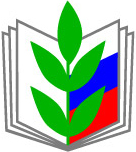 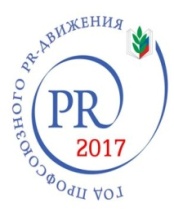 СЕГОДНЯ(публичный отчет о работе в 2017 году)В 2017 году работа республиканской организации Общероссийского Профсоюза образования была направлена на реализацию уставной деятельности, решений, программ VII съезда Профсоюза и XX республиканской отчетно-выборной конференции, а также на выполнение мероприятий Года профсоюзной информации и PR-движения.Важным условием повышения эффективности деятельности республиканской организации Профсоюза является организационное, финансовое, кадровое укрепление и единство действий профсоюзных структур всех уровней.По итогам 2017 г. республиканская организация продолжает оставаться самым крупным профсоюзным объединением в Профобъединении республики. По состоянию на 01.01.2018 г. в 17 муниципалитетах созданы и  работают: 16 территориальных организаций Профсоюза (2 городские и 14 районных). 517 первичных профсоюзных организаций, в т. ч. 4 (с правами территориальных);248 – в общеобразовательных организациях; 199 – в дошкольных организациях; 37 – в организациях дополнительного образования детей;16 – в других организациях  (в  т.ч.  в хозяйственно-эксплуатационных группах в отделах образования).Вновь создано 6 первичных организаций Задача:Добиваться создания первичных профсоюзных организаций во всех образовательных организациях отраслиОбщее количество работающих и обучающихся составляет 31732 человека 30056  человек  являются членами  Профсоюза  9886 человек – обучающихся (студенты МарГУ и ПГТУ, Оршанского многопрофильного колледжа им. И.К. Глушкова)  и  17170 работающие3000 –  неработающие пенсионеры. Общий охват профсоюзным членством работающих и обучающихся составил:в 2017 году – 86,75 %, в 2016 году – 84,3% (увеличение на 2,3%). Высокий уровень охвата профсоюзным членством работающих и студентов по-прежнему обеспечивают руководители организаций профсоюза: Параньгинской – Гилязова Р.В (99,2%), Мари-Турекской – Самигуллина З.З (99,1%),  Оршанского многопрофильного колледжа – Лежнина Т.Л., (98,0,%), Медведевской –Павлов В.Г. (97,4%),  Моркинской –Федоров В.С. (97%), Торгово-технологического колледжа – Ведерникова Т.А.(95%), Куженерской – Курочкина Т.Г. (90,1%). Значительная динамика роста наблюдается в Сернурской (Семенова А.А.), Горномарийской (Баластаева О.В.), Юринской (Тезикова И.Г.) районных организациях профсоюза.Численность членов профсоюза  в территориальных организациях (в%) Рис.1Задачи:Продолжить поиск эффективных методов мотивации обучающихся и работающих на объединение в Профсоюз Совершенствование умения показать и оперативно довести до каждого члена профсоюза информацию о значимости дел по защите профессиональных интересов.В республиканской организации Профсоюза на общественных началах в выборных органах первичных и территориальных организаций, их постоянных комиссиях работает:12707  профсоюзных активиста 9983 человека - на уровне первичных организаций 370  человек - на уровне территориальных организаций профсоюза. 11 человек – на штатных должностях в качестве председателей, бухгалтеров и других специалистов в территориальных организациях 5 человек –  в 3-х профкомах вузов на штатной должности Профсоюзные проверкиВсего за 2017 год проведено 383 проверки, из них:Результаты:Оказана юридическая помощь 
(1847 чел.), из них:Проведена правовая экспертизаПомощь по обращениям членов ПрофсоюзаПомощь в получении заработной платы через КТС в 2017 годуЭкономическая эффективность правозащитной работыВсего 82,896 (млн. руб.), из них:Организация системной профсоюзной учебы различных категорий руководителей и профсоюзного актива – важное направление в региональной организации Профсоюза. Прошли обучение: 3745 человек на региональном и муниципальном уровнях; 30 председателей территориальных и первичных профсоюзных организаций государственных образовательных учреждений  прошли обучение на 12 семинарах; 517 человек (100%) –  председатели первичных организаций; 179 человек – председатели и члены контрольно-ревизионных комиссий;   250 молодых педагогов  – на вебинарах по актуальным вопросам; 3 человека – в рамках V сессии Всероссийской школы профсоюзного актива в г. Санкт-Петербург;  3 человека – в рамках РПШ в г. Ульяновске; 8 человек в рамках окружного этапа «Студенческий лидер – 2017; 4 человека приняли участие  во Всероссийской школе-семинаре «Стипком – 2017» в г. Казань; 1 специалист аппарата рескома – обучение в г. Москва по вопросам пенсионного страхования; 1 специалист –  обучение  в г. Сочи по  информационной работе;  23 человека – на семинаре профсоюзного актива вузов; 13 председателей первичных организаций учреждений СПО на республиканском семинаре; 230 человек – в рамках традиционной Недели профсоюзной учебы по специально разработанной программе (внештатные правовые, технические инспектора труда, руководители кружков правовых знаний, председатели первичных организаций Профсоюза, бухгалтера и специалисты, председатели ревизионных комиссий территориальных и первичных организаций Профсоюза)16 председателей первичных организаций профессионального образования Продолжена работа республиканской и 16 муниципальных школ профсоюзного актива. Одной из задач по реализации уставных целей в республиканской организации Профсоюза является развитие инновационных форм деятельности и проведение оздоровительных и культурно-просветительных мероприятий среди членов профсоюза.Вопрос об организации оздоровления, отдыха занятости детей в период летних каникул и финансирования расходов на эти цели был рассмотрен на заседании президиума республиканского комитета Профсоюза в апреле 2017 года.Центр оздоровления и отдыха «Таир» (основан в 1934 г.)  – функционирует с мая по сентябрь. По решению президиума на отдых детей в ЦОО «Таир» детям членов профсоюза были установлены скидки.На летний период организованы рабочие места для 86 человек.Выполняя социальную миссию, профсоюзная здравница «Таир» предлагает малообеспеченным категориям работников-членам профсоюза  и их детям  льготные путевки. В целом в ЦОО «Таир» в летний период отдохнуло около 1000 членов профсоюза отрасли образования, включая участников мероприятий, организованных республиканским комитетом профсоюзаВ течение лета по льготной цене отдохнуло – 320 взрослых, 78 детейДетский отдых в ЦОО «Таир» в летний период 2017 г. был организован в 3 смены.  Организованы оздоровительные смены для всех категорий профсоюзного актива: председателей профсоюзных организаций, членов профсоюзных комитетов, внештатных технических и правовых  инспекторов, студенческого актива.Поступления от деятельности Центра за летний период составили 4 574 419 рублей, в т.ч. от продаж детских путевок и услуг по организации семейного отдыха – 2 665 064 рубля; Льготный отдых членов профсоюза (минус 20% от стоимости путевки) также организован на оздоровительных базах профсоюзов республики. По удешевленным путевкам в летний период 2017 года в Центрах оздоровления и отдыха, санаториях, пансионатах республики отдохнули 
247 работников отрасли – членов профсоюза. За пределами республики 167 человек отдыхали на курортах Краснодарского края и Крыма.Республиканский комитет профсоюза в части предоставления дополнительных услуг для членов республиканской организации Общероссийского Профсоюза образования в летний отпускной период организовал отдых в санатории «Прибой» в Крыму.В вузах продолжали активно функционировать спортивно-оздоровительные лагеря и санатории-профилактории. Члены профсоюза отдыхают на этих базах 
за счет профсоюзной скидки:46 сотрудников-членов профсоюза ПГТУ отдохнули в спортивно-оздоровительном лагере университета «Политехник»; В санаторно-оздоровительном лагере «Олимпиец» по льготной цене со скидкой 20% прошли оздоровление 242 члена профсоюза университета;За счет средств профбюджета занимаются в оздоровительных секциях более 40 членов профсоюза ПГТУ; Широкий дополнительный спектр договоренностей и услуг предоставляется 125 членам профсоюза по дисконтной профсоюзной карте «Vistcard».Именные профсоюзные гранты в память известных педагогов Республики учреждены и ежегодно вручаются всем категориям молодых педагогов на всех профессиональных конкурсах.Ежегодные гранты республиканской организации профсоюза за успехи в обучении и воспитании собственных детей вручаются рескомом профсоюза на августовских конференциях во всех муниципалитетах, на Ученых советах в вузах. Реском профсоюза реализует программу «Наше здоровье - в наших руках!». В 2017 году заключен договор на дополнительное медицинское обслуживание со специализированным кардиологическим центром «Доктор Профи». В течение года дополнительное обследование по льготной цене прошли 150 членов профсоюза.Средства профбюджета использовались на проезд до места обследования. Финансовая стоимость обследования 1400 рублей. По договоренности рескома профсоюза обследование для членов профсоюза проводилось по льготной цене со скидкой 50%, реальная стоимость  для членов профсоюза составила  700 рублей с человека. В случае повторного обращения по рекомендации врача стоимость приема еще удешевлялась на 50% и составила 350 рублей.  Работа в данном направлении в текущем году будет продолжена. Продолжена реализация программы по страхованию работников профактива от несчастных случаев. Прежде всего, страхуются те члены профсоюза, работа которых предполагает разъездной характер (35 человек). Значимым направлением работы Марийского республиканского комитета Профсоюза остаются вопросы повышения эффективности социального партнерства в отрасли, участия в формировании легитимных сторон социально-трудовых отношений на уровне муниципалитетов, первичных, территориальных и региональной организаций Профсоюза.Главный социальный проект отрасли – Региональное отраслевое соглашение.Публичный отчет руководителей сторон о выполнении Регионального Отраслевого соглашения за 2015-2017 годы состоялся 19 декабря 2017 года на расширенном заседании коллегии Министерства образования и науки и президиума республиканского комитета Профсоюза (опубликован в газете «Путь» № 1 за 2018 год).Проведена большая организаторская работа сторон по подготовке, подписанию и регистрации Регионального отраслевого соглашения на 2018-2020 годы.В рамках Регионального отраслевого соглашения на 2015-2017 годы, 
в 2017 году была продолжена реализация установленного порядка повышенного уровня мер социальной поддержки работников (компенсации, льготы, гарантии и т.д.).Основной задачей Регионального так и территориальных соглашений является постоянное повышение и улучшение условий оплаты труда работников, своевременная индексация заработной платы, недопущение задолженностей 
по заработной плате перед работниками. Поставленные и выполненные задачи социального партнерства в 2017 году:Выполнение плана мероприятий («дорожная карта») «Изменения в отраслях социальной сферы, направленные на повышение эффективности образования в Республике Марий Эл», утвержденного постановлением Правительства Республики Марий Эл от 19 мая 2014 г. № 243, принятого в целях поэтапного повышения средней заработной платы педагогических работников.Показатели «дорожной карты» по категориям персонала за 2017 год выполнены благодаря:- системной конструктивной работе социальных партнеров обсуждению социальных вопросов в рамках ежеквартальных заседаний отраслевой трехсторонней комиссии;- ежедневному мониторингу соблюдения сроков выплаты заработной платы;-  принятых мер по увеличению базовых ставок и окладов работникам;- ежеквартальных мониторингов и анализа достигнутых показателей выполнения Указов Президента РФ на заседаниях трехсторонней комиссии совместно с Правительством Республики Марий Эл.Увеличение минимального размера оплаты труда. В соответствии с Федеральным законом от 19 июня 2000 г. № 82-ФЗ «О минимальном размере оплаты труда» МРОТ в 2017 году составлял: с января по июнь - 7500 руб. в месяц, с 1 июля – 7800 рублей в месяц. С января 2018 года МРОТ составил 9 489 рублей в месяц.В целях исполнения Федерального закона Министерством образования и науки Республики Марий Эл направляются заявки на заработную плату с учетом увеличения фонда оплаты труда для доведения заработной платы уровня, установленного законодательством. Необходимые средства финансируются Министерством финансов Республики Марий Эл. Увеличение базовых ставок и окладов. Изменениями, внесенными постановлением Правительства Республики Марий Эл от 5 октября . № 397 в постановление Правительства Республики Марий Эл от 31 июля . № 283 «О новой системе оплаты труда работников государственных учреждений Республики Марий Эл, находящихся в ведении Министерства образования и науки Республики Марий Эл» с 1 сентября 2017 г. предусмотрено повышение базовых окладов педагогических работников.Уровень средней заработной платы педагогических работников:общеобразовательных организаций увеличился на 5,9 процента с 20217 рублей до 21401 рубля соответственно;дошкольных организаций увеличился на 2,5 процента с 17895 рублей до 18350 рублей соответственно;организаций дополнительного образования увеличился на 17,1 процента с 16857 рублей до 19733 рублей соответственно;преподавателей и мастеров организаций профессионального образования  увеличился на 18,7 процента с 17189 рублей до 20410 рублей соответственно;организаций для детей-сирот и детей, оставшихся без попечения родителей увеличился на 17,2 процента с 19290 рублей до 22609 рублей соответственно.Вместе с тем, несмотря на меры, принятые Правительством Республики Марий Эл по увеличению размеров базовых ставок и должностных окладов работников и специалистов отрасли образования с 1 сентября 2017 года в учреждениях образования есть предпосылки для роста социальной напряженности на фоне важных мер, принятых Правительством Российской Федерации по увеличению с 1 января и 1 мая 2018 года минимального размера оплаты труда.В этих условиях вновь возникает острая необходимость пересмотра и увеличения гарантированных ставок и окладов педагогических работников, увеличение фонда оплаты труда учреждений в целях выполнения принятых Правительством РФ решений.Сторонам социального партнерства удалось:- во взаимодействии с Правительством Республики при поддержке  депутатов Государственного Собрания сохранить:- выплату компенсаций по коммунальным платежам в полном (100%) объеме, в т.ч. руководителям и ветеранам педагогического труда;- выплату 25 % надбавки педагогам и руководителям на селе;- выплаты молодым специалистам, приезжающим на село, в размере 
6 окладов, доплаты в размере 50% в первые 3 года работы на условиях коллективных договоров.Республиканский комитет Профсоюза во взаимодействии с социальными партнерами организовали и провели:-шесть заседаний отраслевой трехсторонней комиссии;-республиканский социологический опрос молодых педагогов по вопросам наставничества;- региональные этапы профессиональных конкурсов (6 видов)- республиканский фестиваль творчества молодых педагогов и их наставников;- республиканский фестиваль работников вспомогательных профессий «Славим человека труда»;- межреспубликанский туристский слет «ТатЧуМара»;-республиканскую Спартакиаду здоровья по 8 видам спорта;-межрегиональный форум молодых педагогов «Таир-2017- республиканский «Осенний бал» молодых педагогов и их наставниковВ 2005 году создано республиканское отраслевое объединение работодателей государственных образовательных организацийВ течение год велась работа по формированию отраслевых объединений работодателей на уровне муниципалитетовПрошли учредительные конференции в 12 из 17 муниципальных образований Республики Марий Эл.В июне 2017 года состоялась учредительная конференция по созданию регионального Отраслевого объединения работодателей образовательных организаций Республики Марий Эл. В состав объединения вошли 282 образовательные организации.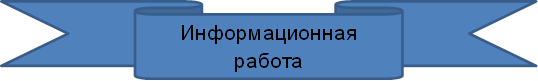 2017 год был объявлен в Профсоюзе Годом PR-движения.  Результаты мониторинга, проведенного в начале года,  выявили ряд проблем:- не все руководители профсоюзных организаций  обладают достаточным умением оперативно доводить информацию до членов своего коллектива;- ответственные за информационную работу недостаточно владеют компетенциями, обеспечивающими полноценное информирование членов профсоюза;- не в полной мере используются возможности интернета, средств массовой информации;- недостаточное понимание значимости информационной работы в повышении мотивации профсоюзного членства, укреплении  профсоюзной организации, формировании общественного мнения о  роли и возможностях Профсоюза.В соответствии с постановлением президиума республиканского комитета профсоюза выполнение мероприятий по реализации республиканского плана в Год PR-движения в Профсоюзе оставалось на контроле президиума,  республиканского комитета профсоюза, профсоюзных комитетов территориальных, первичных профсоюзных организаций:На заседании  президиума республиканского комитета заслушаны отчеты:«Об организаторской работе профсоюзных комитетов по проведению Года PR-движения в Советской территориальной и студенческой первичной организации Поволжского государственного технологического университета» 
(25 мая 2017 г.).«О ходе реализации плана мероприятий в Год PR-движения в Профсоюзе в Горномарийской, Параньгинской территориальных организациях, профсоюзных организациях МарГУ, Оршанского многопрофильного колледжа им. И.К. Глушкова».Отмечен положительный опыт работы и рекомендован к обобщению и применению территориальными и первичными организациями профсоюза.  Студенты-члены профсоюза ПГТУ и МарГУ отмечают, что наряду с электронными письмами, все более популярными и удобными для их информирования становятся smsрассылки и сообщения в таких мессенджерах, как Viber, WhatsApp. Новой стала задача в истекшем году по совершенствованию системы информирования через личные кабинеты членов профсоюза. На новый уровень поставлена информационная работа в Марийском государственном университете. Особенно следует отметить работу по созданию мотивирующих роликов, созданных информационной студенческой группой и размещенных в свободном доступе в сети Интернет. Значимым мотивационным мероприятием в МарГУ в Год PR- движения стало проведение Дня рождения профсоюзной организации. Видеозапись которого также можно посмотреть в указанных выше ссылках. На празднике были подведены итоги и достижения профсоюзной организации университета  по защите социально-трудовых прав работников и обучающихся за период со дня ее создания, проведено чествование ветеранов профсоюзного движения, многочисленные награждения, в том числе и вручены награды  ЦС Профсоюза.  К празднику подготовлена профсоюзная атрибутика, буклеты, создан видеофильм, ролики факультетских организаций, проведены торжественные приемы. в Год PR- движения в Профсоюзе в республиканской организации стояла задача максимального использования для информирования членов профсоюза возможностей сайтов профсоюзных организаций. На сайте Общероссийского Профсоюза образования имеется страница республиканской организации, которая регулярно (ежедневно) обновляется актуальной информацией по различным направлениям деятельности: правовая работа, охрана труда и здоровья, социальное партнёрство, работа с молодежью др. (адрес-ссылка: http://www.eseur.ru/mariel).16 территориальных, 14 первичных с правами территориальных организаций имеют свои сайты, либо страницы или «закладки»  на сайтах образовательных организаций.По-прежнему лидерами в этом среди территориальных организаций остаются Йошкар-Олинская городская (http://iolagorkom.ucoz.ru/) и Медведевская (http://edu.mari.ru/mouo-medvedevo/profkom/default.aspx) организации. Сайты этих организаций, кроме новостных сообщений, используют все возможности представления и обмена информацией: полезные ссылки, архивы новостей, рубрика «Наш опрос» обширное меню, актуальные материалы, рекомендации и др. позволили им стать победителями в республиканском конкурсе «На лучший информационный сайт».Онлайн-взаимодействие членов Профсоюза осуществляется посредством таких интернет-платформ  в социальных сетях, как «ВКонтакте» – она активно используется республиканским и районными (городскими) Советами 
молодых педагогов, а также в «Instagramm» (http://www.survio.com/survey/d/V7M7Q1Q3P8R4Y4O9F?preview=1)Республиканская организация имеет свою электронную почту, адрес: obraz_mari@mail.ru.  перативная информация по актуальным вопросам, в том числе 
о выплате заработной платы, ежедневно направляется  в различные инстанции. 
В территориальные, первичные профсоюзные организации в течение недели 
по электронной почте направляется  5-10 сообщений.Собственную электронную почту имеют все районные (городские) организации (16), все организации СПО (14), республиканские организации (5), другие (23), 3 – в вузах. В первичных организациях 93% председателей имеют личную электронную почту.С 2010 года «рупором» республиканского комитета, эффективным средством мотивации является  газета «ПУТь», которая выходит тиражом 999 экземпляров. В Год-PR-движения приняли участие во всероссийских конкурсах, объявленных ЦС Профсоюза:- в конкурсе-акции роликов «Я –в Профсоюзе!» (2 молодых педагога: Хает Ирина и Крюкова Елена.) - представлены 2 материала для участия в конкурсе «На лучшую публикацию в газете «Мой Профсоюз» по номинации «Профсоюзный репортер». - во Всероссийском конкурсе фотоматериалов "Лица Профсоюза" для работников образовательных организаций высшего и среднего профессионального образования в результате интернет-голосования финалистом в номинации «Будни профессии» стала Ведерникова Татьяна Анатольевна, председатель первичной организации профсоюза Торгово-технологического колледжа с фотографией «А мы – победители!». - Создан ролик для видеожурнала региональных (межрегиональных) организаций «Вместе». (автор Малинина М.В., г. Йошкар-Ола)- Представители республиканской организации приняли участие во всех конкурсах, проводимых Профобъединением Республики Марий Эл, в каждом из них завоеваны призовые места.- В рамках традиционного обучения профсоюзного актива студентов проведен республиканский конкурс плаката инфографики по вопросам правового просвещения «Информирован – значит «вооружен!».К проведению межрегионального форума «Таир–2017» подготовлены атрибуты с символикой форма: брошюры, буклеты, календари, блокноты, футболки, магниты, изготовлены новые баннеры с символикой республиканской организации, республиканского Совета молодых педагогов, стенды. На информационную работу из средств бюджета в республиканской организации  выделено в 2017 году 1 850 000 рублей, что на 430 тыс. больше, в сравнение с предыдущим годом.Подводя итоги Года PR-движения в 2017 году президиум республиканского комитета постановил: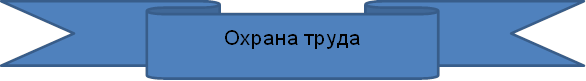 Безопасный труд и здоровье, сохранение жизни работников и обучающихся в процессе трудовой деятельности и образовательного процесса всегда были и остаются приоритетными в работе республиканского комитета Профсоюза.Техническая инспекция труда рескома Профсоюза провела 68 обследований и выявила 1456 нарушений состояния условий и охраны труда в общеобразовательных организациях. Республиканский комитет активно взаимодействует со специалистами госинспекции труда по всем вопросам трудового законодательства на основании заключенного соглашения. Совместная работа носит профилактический характер (обмен информацией, проведение совместного анализа в рамках «круглых столов», обучение различных категорий: руководителей, специалистов, профсоюзного актива). Продолжена работа внештатной технической инспекции рескома профсоюза. 22 профсоюзных активиста в свободное от основной работы время осуществляют защиту прав членов профсоюза, связанных с обеспечением норм законодательства на здоровье и безопасные условия труда и учебы в 16 территориальных, двух вузовских комитетах профсоюза. Ими проведено 198 обследований и выявлено 1386 нарушений по охране труда. В 100% профсоюзных организаций избрано 565 уполномоченных по охране труда профкомов.За 2017 год уполномоченными по охране труда первичных профсоюзных организаций проведено 1695 обследований состояния условий и охраны труда в образовательных организациях,  выявлено 4551 нарушение трудового законодательства по охране труда.По всем проведенным проверкам по охране труда и выявленным нарушениям трудового законодательства руководителям образовательных учреждений выдано 1961 представление для устранения недостатков. Продолжена работа по проведению квартальных рейд-проверок, которые ежегодно организовываются республиканским комитетом с 2003 года. В 2017 году в ходе тематических проверок изучены следующие вопросы:I-квартал-  «О состоянии надлежащих условий труда для водителей».По результатам проведения рейд-проверки особо заслуживает одобрения  практика работы Йошкар-Олинской, Куженерской, Параньгинской профсоюзных организации, где внештатными техническими инспекторами являются Бутин А.Р. Целищева Н.Ю. Ворончихин В.В. По итогам проверок руководителям образовательных учреждений вручены представления.  Нарушения устранены для водителей были оборудованы комнаты отдыха и наведен порядок в них. Всего проверено 64 образовательных организаций. Основными недостатками являются: не оборудованы места отдыха водителей, отсутствие направляющих реборд осмотровых ям, отсутствий козелков для вывешивания автомобилей при ремонте, отсутствие колесоотбойных устройств и т. д.II-квартал - «О создании системы управления охраной труда в образовательных организациях». Проверено 85 образовательных организаций.В 2017 году все образовательные организации разработали и утвердили приказом «Положение о системе управлением охраной труда». Примерные положения, подготовленные технической инспекцией труда Профсоюза, утвержденные постановлением исполкома Профсоюза, стали важными документами и реальной практической помощью для руководителей образовательных организаций. III-квартал - «О создании безопасных условий труда в прачечных детских дошкольных учреждениях». Проверено 58 учреждений выявлено 174 нарушения.Результаты проверки показали, что не везде работники прачечных были обеспечены специальной одеждой, не всегда имеются инструкци по охране труда на рабочем месте и т.д.  Нарушения были вовремя устранены.IV-квартал - «Анализ проведения специальной оценки рабочих мест по условиям труда». Проверено выборочно 80 образовательных организаций.Все квартальные рейд-поверки плановые. Информация об их проведении доводится внештатными техническими инспекторами вместе с председателями до руководителей органов управления образования и учреждений.  Проверки проводятся с участием специалистов по охране труда образовательной организации или отделов образования. Итоги рейд-проверок рассматриваются на заседаниях президиума районных (городских) комитетов профсоюза совместно с руководителями, специалистами по охране труда образовательных учреждений, отделов и управлений образования. Результаты проверок подводились на заседаниях отраслевой трехсторонней комиссии. Как и в предыдущие годы, вопрос финансирования мероприятий по охране труда в сфере образования остается сложным и, к сожалению, малорешаемым. В 2017 году произошло уменьшение количества образовательных организаций, реализующих права на возврат 20% страховых взносов ФСС. Первая причина – малочисленность организаций. Вторая – большая бумажная волокита.  Очередная учеба совместно со специалистами фонда социального страхования для руководителей и специалистов по реализации права на возврат 20%  страховых взносов ФСС вновь организована 1 февраля 2018 года. В 2017 году  это 10 учреждений, в 2016 году – 22 организации. Было продолжено конструктивное взаимодействие сторон новым руководством Министерства образования и науки Республики Марий Эл.Значительно место в работе республиканского комитета Профсоюза уделялось разъяснению норм законодательства, контролю качества проведения специальной оценки условий труда в образовательных учреждениях. Это и послужило темой рейд-проверки в IV квартале «Анализ проведения специальной оценки рабочих мест по условиям труда» Важно отметить, что специальная оценка проводится в установленные сроки.Согласно результатов проверки,  проведенной рескомом профсоюза, наблюдается снижение класса, подкласса вредных рабочих мест вследствие применения методики проведения специальной оценки по условиям труда. Имеются случаи, когда в карте специальной оценки рабочего места в строке 030  графе «итоговый класс (подкласс) условий труда по результатам обследования стоит класс 3.1 или 3.2,а в строке 040 «гарантии и компенсации» не указаны гарантии, рекомендуемые установлению. По этим основаниям руководители  учреждений не обеспечивают компенсаций работникам, у которых рабочее место по результатам специальной оценки по условиям труда  признано вредным. Так, например, в Волжском районе (отдел образования), Сернурском районе (Лажъяльская средняя школа) работникам было отказано в выплате компенсации. Только после вмешательства главного технического инспектора труда, который потребовал на основе представления устранить нарушения и выплатить компенсации, руководители восстановили гарантии и компенсации работникам, фактически занятым во вредных условиях труда. В этой связи в 2018 году намечены семинары с руководителями профсоюзного актива, председателями и уполномоченными по охране труда первичных профсоюзных организаций по вопросам специальной оценки условий труда. В 2017 году продолжена  целенаправленная организация системного обучения профсоюзного актива и работодателей по вопросам охраны труда и здоровья. В центре охраны труда Профобъединения Республики за счет средств работодателя прошли обучение 396 человек, из них 82 председателя организации профсоюза, 101 уполномоченный по охране труда профкомов, 213 руководителей, заместителей, специалистов (инженеры) по охране труда образовательных учреждений с получением удостоверений о повышении квалификации.В 14 территориальных организациях проведены выездные семинары по обучению председателей и уполномоченных по охране труда первичных профсоюзных организаций с участием главного технического инспектора труда республиканского комитета Профсоюза.В рамках традиционной недели профсоюзной учебы в период весенних каникул проведен республиканский семинар внештатных технических инспекторов труда на тему: «Об итогах общественного профсоюзного контроля по вопросам охраны труда и здоровья в территориальных и первичных организациях профсоюза в 2016 и задачах на 2017 год».  По-прежнему одним из важных направлений деятельности рескома Профсоюза является осуществление общественного контроля за прохождением работниками образования обязательных медицинских осмотров и психиатрических освидетельствований.В ряде муниципалитетов актуальными в 2017 году были проблемы возврата денежных средств, потраченных работниками на проведение медицинских осмотров. Проведенный профсоюзный мониторинг в Горномарийском, Мари-Турекском, Оршанском, Сернурском муниципальных районах вновь показал остроту этой проблемы. Наиболее сложная ситуация по настоящее время остается в Горномарийском районе: по итогам профсоюзной проверки специалистами рескома Профсоюза выявлена задолжность за последние 3 года перед работниками всех образовательных организаций. Общая задолженность перед 782 работниками составляет 1млн. 110 тыс. рублей. Реском профсоюза направил обращение главе администрации района, территориальный комитет профсоюза (председатель Баластаева О.В.) вступил в переговоры с главой администрации Горномарийского района, был подписан график  погашения задолженности перед работниками до 30 июня 2018 года. Впервые в бюджет республики заложены средства в размере 25 млн.928 тыс. рублей при фактически сложившихся расходах за 2017 год 50 млн. 369 тыс. рублей Средняя стоимость медосмотров составляет от 1100 до 2145 рублей.Приоритетной задачей работодателей и профсоюзных комитетов являются сохранение жизни и здоровья работников и обучающихся в процессе трудовой и учебной деятельности.К сожалению, за период 2017 года в отрасли произошел рост несчастных случаев на производстве - 21 случай (2016 год-19):  из них – 2 тяжелых, 2 смертельных. Один тяжелый и смертельный случаи произошли в результате дорожно-транспортного происшествия. Факты производственного травматизма стали предметом обсуждения республиканской отраслевой трехсторонней комиссии с участием всех начальников отделов образования, председателей профсоюзных организаций.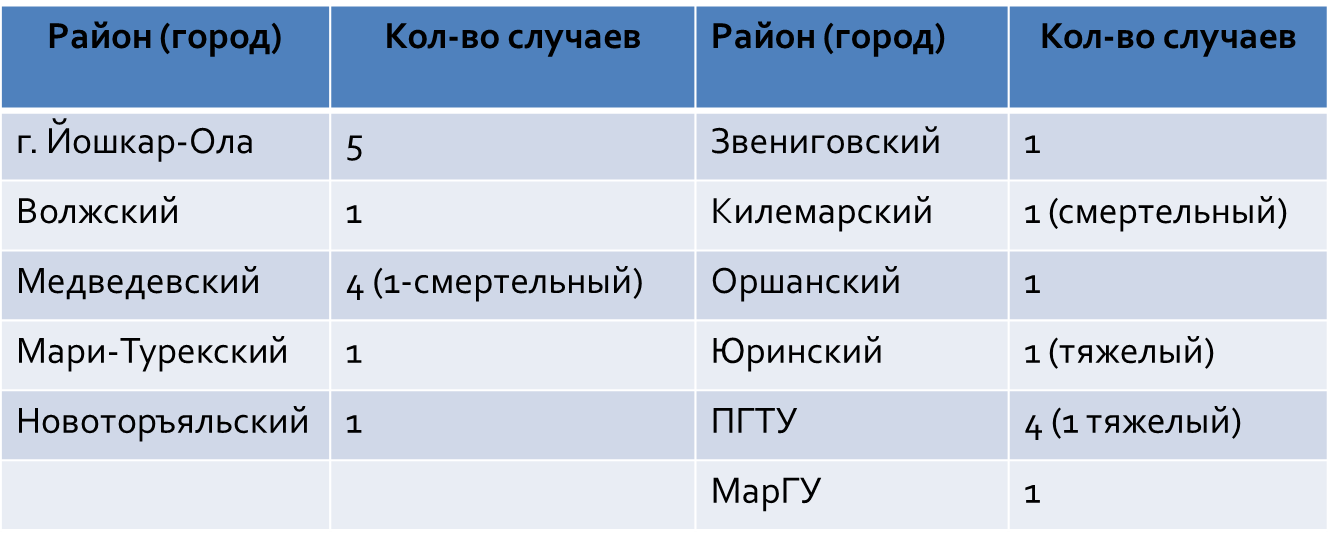 В целях повышения уровня теоретических и практических знаний, эффективности профсоюзного контроля и дальнейшего совершенствования работы внештатных технических инспекторов труда профсоюза, был проведен республиканский смотр-конкурс на звание «Лучший внештатный технический инспектор труда Профсоюза». По результатам представленных  на рассмотрение президиума рескома профсоюза материалов конкурсной комиссии победителями смотра стали: Свинина Галина Васильевна (Мари-Турекский район), Лазарев Алексей Аркадьевич (Сернурский район), Алексеева Ольга Александровна (г.Волжск). Публичное награждение победителей проведено в районных мероприятиях по открытию Года охраны труда 1 февраля 2018 года.                                                                                                                                      Техническая инспекция труда осуществляет общественный контроль за качеством ремонтных работ по укреплению материально-техничнской базы образовательных организаций. Так, в ноябре 2017 года в ходе комплексной проверки специалистами рескома Кукнурской средней школы Сернурского района руководству школы было указано на некачественный ремонт крыши школы . В результате на основании приказа № 127 от 25 декабря 2017 года по МОУ «Кукнурская средняя общеобразовательная школа в одностороннем порядке расторгнут государственный договор на выполнение работ по капитальному ремонту кровли здания школы за счет средств федерального и республиканского бюджетов.Информационные, а также другие актуальные вопросы, новые нормативные документы по охране труда в помощь профсоюзным комитетам, внештатным техническим инспекторам профсоюза, уполномоченным по охране труда профкомов, руководителям образовательных организаций оперативно размещается на странице сайта республиканской организации Профсоюза в разделе «Охрана труда и здоровья». Материалы о мероприятиях.   проводимых Рексом профсоюза по охране труда, публикуются  в газете  Марийской республиканской организации Профсоюза работников народного образования и науки РФ «Путь».				            Ежегодно большая подготовительная организаторская работа проводится рескомом профсоюза по организации Недели охраны труда.          Экономическая эффективность профсоюзной работы в 2017 годуСОУТ проведена в 79 образовательных организациях на 2777 рабочих местахиз них:СОУТ проведена в 79 образовательных организациях на 2777 рабочих местахиз них:СОУТ проведена в 79 образовательных организациях на 2777 рабочих местахиз них:Класс 3.1 Класс 3.1 354 рабочих местаКласс 3.2.53 рабочих местаМарГУМарГУАттестованы все рабочие местаПГТУПГТУАттестованы все рабочие местаСУЗыСУЗыАттестованы все рабочие места